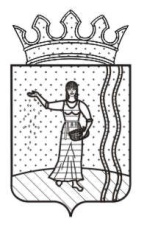 АДМИНИСТРАЦИЯ РУССКО-САРСИНСКОГО СЕЛЬСКОГО ПОСЕЛЕНИЯ ОКТЯБРЬСКОГО МУНИЦИПАЛЬНОГО РАЙОНАПЕРМСКОГО КРАЯРАСПОРЯЖЕНИЕ     27.11.2018                                                                                                  №   1О     вступлении     в       должностьглавы сельского поселения - главы администрации Русско-Сарсинскогосельского поселения	Руководствуясь   ст. 36   Федерального  закона  от  06  октября  .           № 131- ФЗ «Об общих принципах организации местного самоуправления в Российской Федерации», ст. 3 закона Пермского края от 26 ноября .            № 401- ПК «О порядке формирования представительных органов муниципальных образований Пермского края и порядке избрания глав муниципальных образований Пермского края», ст. 22 Устава Русско-Сарсинского сельского поселения, на основании решения Совета депутатов Русско-Сарсинского сельского поселения от 26.11.2018 г. № 18 «Об избрании  главы сельского поселения – главы Администрации Русско-Сарсинского сельского поселения»,     	 1. Я, Седухин Владимир Александрович, вступаю    в  должность  главы       сельского      поселения - главы администрации Русско-Сарсинского  сельского поселения  с  27 ноября 2018 года.	2. Настоящее распоряжение вступает в силу с момента подписания, подлежит обнародованию в библиотеке с. Русский Сарс и размещению на официальном сайте Русско-Сарсинского сельского поселения http://oktyabrskiy.permarea.ru/russko-sarsinskoe/Glavnaja-stranica).Глава администрации                                                                        В.А.Седухин